Oppmøte: Langeby camping kl: 18.00Hjemreise: Langeby kl: 13.00Pris: 250,-  Det blir felles mat. VIPPS til #73438 Fevang speidergruppe. Merk med «Jota» og speiderens navn. Info: JOTA-JOTI handler om kommunikasjon, fellesskap og internasjonal speiding. Denne helgen samles det over én million speidere fra minst 150 land på lufta og på internett. Det er mange det! Og alle disse har du mulighet til å få kontakt med og å bli kjent med. I Norge har vi ca 40 JOTA-stasjoner og totalt over 100 JOTA-JOTI arrangementer.Ta med: Sovepose, liggeunderlagToalettsaker + håndkle.Tallerken, kopp, bestikk, drikkeflaske, termosKniv, lommelyktUndertøy, ullsokkerUllundertøy, tykk ullgenserEkstra skiftVindtett bukse og jakkeRegntøy, støvlerlue,hals, votterPlastposer (til skittentøy og søppel), dopapir (lurt å putte den i en brødpose)Snop og evt brus for de som ønsker detPrimus (de som har)Rednigsvest/ flytevest!!!Påmelding til Kai Ingebrigtsen innen torsdag 17. oktober kl 21.00!Lurer dere på noe ring: Troppsleder Kai Ingebrigtsen på tlf 95 28 35 20Hjemmeside: http://fevang.speidergruppe.org/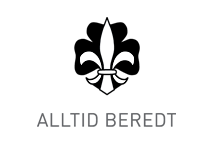 TROPPSTURBUERØYA 18-20 oktoberJOTA